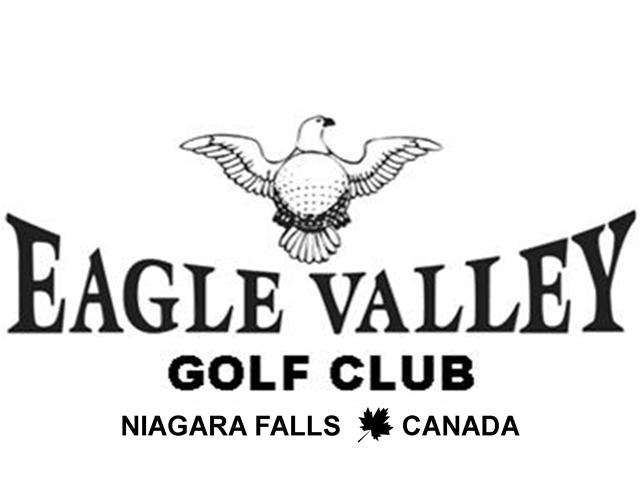 Golf Academy Offseason Program Outline #1PGA of Canada/Director of InstructionTravis Glass 2020-2021The off-season academy programs are designed to allow students to learn and develop golf skills throughout the year. Players looking to be successful during the golf season will need to maximize their playing time, constantly develop as an athlete and understand the mental edge needed to perform their best.  With the help of PGA of Canada Class A professional Travis Glass, students will establish their goals along with the road map to accomplish them.  November 2th to December 12th (6 weeks of Golf instruction/Training)1 session of golf training per week (days and times will be specific to student’s needs)Instruction by Travis Glass at Eagle Valley Golf Club indoor training facility February 8th to March 13th  (5 weeks of Golf instruction/Training)1 session of golf training per week (days and times will be specific to student’s needs)Instruction by Travis Glass at Eagle Valley Golf Club indoor training facilityMarch 22th to April 17th (4 weeks of Golf Training to prepare for the 2021 season)1 session of golf training per week (days and times will be specific to student’s needs)Instruction by Travis Glass at Eagle Valley Golf Club indoor training facilityDue to the COVID-19 protocols, all sessions at Eagle Valley Golf Academy will be 55 minutes to allow students to cross over without interaction with each other and to allow the EVGA staff to sanitize lesson areas.This program includes 15 sessions of golf instruction at Eagle Valley Golf Course and Academy indoor training facility. March Break will be an open week. Students are encouraged to not take this week off and continue the program. March Break times will be posted closer to the date. (Students will not be charged for March Break)Program Cost:    $780.00HST:                     $101.40Total:                   $881.40Signature:_______________________________________Travis’ Teaching Philosophy:Every individual is unique.  Human beings come in all different shapes, sizes, levels of flexibility and physical; capabilities, with different experiences and motivations.  I believe it is essential to start with a solid foundation in the basic grip, aim and set-up.  Once a solid foundation has been established the focus can shift to specific training needs.  Lessons must be individualized so they are as unique as the student.  When teaching a student it is important to incorporate student feedback to ensure understanding and that the approach fits the student’s learning style.  Lessons should focus on one aspect of golf at a time with clear, straight-forward instruction and ample time to practice personalized drills.  It is my goal to identify the student’s strengths and weaknesses and help the student to set and reach realistic golf goals.  In teaching a student I want not only to improve knowledge of performance in golf but also inspire a life-long love for the game.Should you wish to proceed with this program please sign and return a copy of this agreement.Travis GlassPGA of Canada Class AStudents Name:_________________________________________Parent Name:___________________________________________Phone Number:_________________________________________Email:_________________________________________________Accepted quotation: ___________________________________ Date: ___________________________Payment Plans available - contact the pro shop.ReleaseI do hereby assume full responsibility for any and all damages, injuries or losses that I may sustain or incur, if any, while attending or participating in any facility exercise program sport, or physical activity.  I hereby waive all claims against Eagle Valley Golf Club, its instructors, or partners of said program, individually or otherwise, for any and all claims for injuries or damages that I might sustain. I understand that there is risk of injury associated with participating in any facility exercise; program or sports activity and I certify that I am in good physical condition and have no known disabilities that might otherwise be detrimental to my health or wellbeing.  I certify that all of the information provided on this application is correct and true. Signature:_______________________________MediaI do hereby give Eagle Valley Golf Club permission to take pictures/Videos of the student for instructional use as well as marketing purposes. Please circle:      YES / NO      Initials:_____________________ 